Образец заявленияПрокурору_______________________(наименование района или города)________________________________(фамилия, имя, отчество гражданина)Проживающего по адресу:________________________________(индекс, населенный пункт, улица, дом, квартира, контактный телефон)ЗАЯВЛЕНИЕ(жалоба)Излагается суть заявления (жалобы): какие права и свободы гражданина нарушены; когда, где и при каких обстоятельствах произошло событие; обжаловалось ли ранее, если да, то куда, кому, какой результат рассмотрения, какие конкретно вопросы нуждаются в проверке.Приложение: копии документов, копии решений судов или приговора.Дата ПодписьПри несогласии с ответом прокурора района (города), обращение с указанием конкретных доводов подается на имя прокурора области.Прокурору Липецкой области государственному советникуюстиции 3 классаПантюшину И.С.В приложение в этом случае включается копия ответа районного (городского) прокурора.ВНИМАНИЕ! Раз вы скачали бесплатно этот документ с сайта ПравПотребитель.РУ, то получите заодно и бесплатную юридическую консультацию!  Всего 3 минуты вашего времени:Достаточно набрать в браузере http://PravPotrebitel.ru/, задать свой вопрос в окошке на главной странице и наш специалист сам перезвонит вам и предложит законное решение проблемы!Странно.. А почему бесплатно? Все просто:Чем качественней и чаще мы отвечаем на вопросы, тем больше у нас рекламодателей. Грубо говоря, наши рекламодатели платят нам за то, что мы помогаем вам! Пробуйте и рассказывайте другим!
*** P.S. Перед печатью документа данный текст можно удалить..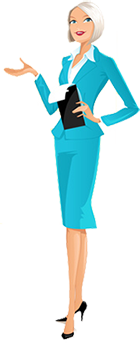 